МКУК «Первомайская поселенческая библиотека»Структурное подразделение: детская библиотека5.03.2020Книжная выставка – совет: «Всем ребятам надо знать, как по улицам шагать»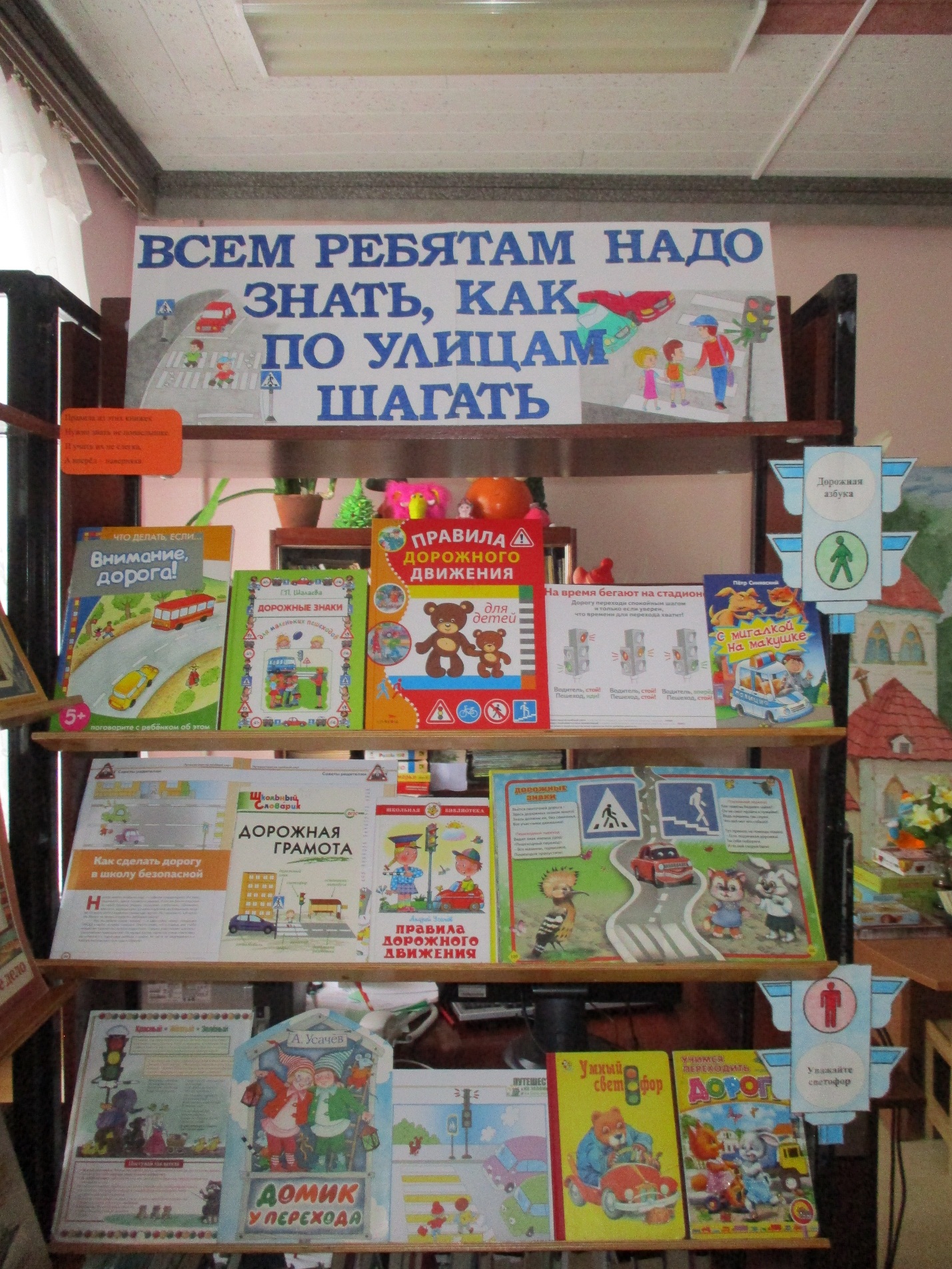 